Załącznik nr 1 do SWZPI.271.05.2021      Do:Gmina Sobienie Jezioryul. Garwolińska 1608-443 Sobienie JezioryWykonawca:Niniejsza oferta została złożona przez wykonawcę/wykonawców wspólnie ubiegających się o udzielenie zamówienia:Osoba uprawniona do kontaktów:Warunki oferty:Odpowiadając na ogłoszenie o zamówieniu w postępowaniu prowadzonym w trybie przetargu nieograniczonego na wykonanie zamówienia pn. „Odbiór i zagospodarowanie odpadów komunalnych z terenu Gminy Sobienie-Jeziory”przedkładam niniejszą ofertę i oraz oświadczam/y Zamawiający, działając na podstawie art. 38, ust. 2 informuje, że zostały wniesione zapytania w trybie art. 38, ust.1 ustawy z dnia 29 stycznia 2004 r. Prawo zamówień publicznych (t.j.  Dz. U. z 2019 r., poz. 1843 z późn. zm.), dotyczące wyjaśnienia treści SIWZ. Poniżej Zamawiający zamieszcza treści zapytań z odpowiedziami oraz zmodyfikowany opis przedmiotu zamówienia. FORMULARZ OFERTYl.p.Nazwa(y) Wykonawcy (ów)Adres(y) Wykonawcy(ów)NIPREGON1.2.Imię i NazwiskoAdresTelefone-mail:1.  Oferujemy wykonanie przedmiotu zamówienia za cenę: 
cena  netto: ..............................................................................................,
(słownie:.....................................................................................................)
podatek VAT : ………………..............................................................................................
(słownie:.....................................................................................................) 
cena  brutto:..............................................................................................,
(słownie:.....................................................................................................)2. Zapoznałem się z specyfikacją warunków zamówienia (SWZ) oraz innymi dokumentami zamówienia oraz zdobyłem wszelkie konieczne informacje  do właściwego przygotowania oferty. Przyjmuję przekazane dokumenty bez zastrzeżeń i zobowiązuję się do wykonania przedmiotu zamówienia zgodnie z warunkami w nich zawartymi.3. Oświadczam, że akceptuję warunki zawarte w projektowanych postanowieniach umowy, w tym zobowiązuje się  do odbioru z nieruchomości odpadów wszystkich frakcji tj. odpadów komunalnych zmieszanych, surowców wtórnych i odpadów biodegradowalnych w ciągu 1 dnia.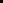 4. Zobowiązuję się w przypadku wyboru naszej oferty do zawarcia umowy na określonych w SWZ warunkach w miejscu i terminie wyznaczonym przez Zamawiającego.5. Oświadczam, że uważam się za związanego niniejszą ofertą na okres  wskazany w SWZ.6.	Oświadczam, że wybór mojej oferty prowadzić będzie do powstania u Zamawiającego obowiązku podatkowego zgodnie z ustawą z dnia 11 marca 2004 r. o podatku od towarów i usług (t.j. Dz. U. z 2021 r. poz. 685, z późn. zm. ) TAK/NIE* (zaznacz właściwe),w przypadku udzielenia odpowiedzi TAK wykonawca podaje:1) nazwę (rodzaju) towaru lub usługi, których dostawa lub świadczenie będą prowadziły do powstania obowiązku podatkowego ………………….;2) wartość towaru lub usługi objętego obowiązkiem podatkowym Zamawiającego, bez kwoty podatku …………………….;3) stawkę podatku od towarów i usług, która zgodnie z wiedzą wykonawcy, będzie miała zastosowanie …………7.	Oświadczam, że wypełniłem obowiązki informacyjne przewidziane w art. 13 lub art. 14 RODO tj. rozporządzenia Parlamentu Europejskiego i Rady (UE) 2016/679 z dnia 27 kwietnia 2016 r. w sprawie ochrony osób fizycznych w związku z przetwarzaniem danych osobowych i w sprawie swobodnego przepływu takich danych oraz uchylenia dyrektywy 95/46/WE (ogólne rozporządzenie o ochronie danych) (Dz. Urz. UE L 119 z 04.05.2016, str. 1)  wobec osób fizycznych, od których dane osobowe bezpośrednio lub pośrednio pozyskałem w celu ubiegania się o udzielenie zamówienia publicznego w niniejszym postępowaniu.     W przypadku gdy wykonawca nie przekazuje danych osobowych innych niż bezpośrednio jego dotyczących lub zachodzi wyłączenie stosowania obowiązku informacyjnego, stosownie do art. 13 ust. 4 lub art. 14 ust. 5 RODO treści oświadczenia wykonawca nie składa.                     8. Oświadczam, iż wykonanie poniższych części zamówienia zamierzam powierzyć następującym podwykonawcom:1.  Nazwa części zamówienia ……………………………………………………………….2.  Nazwa podwykonawcy, o ile jest znany………………………………………….9. Przekazana w odrębnym pliku część oferty stanowi tajemnicę przedsiębiorstwa w rozumieniu art. 11 ustawy z dnia 16 kwietnia 1993 r. o zwalczaniu nieuczciwej konkurencji (Dz. U. z 2020 r. poz. 1913 z późn. zm.). Zastrzegam, że informacje te nie mogą być udostępniane oraz wykazuję, iż zastrzeżone informacje stanowią tajemnicę przedsiębiorstwa. (uzasadnienie należy dołączyć do  oferty)10.  Pełnomocnik w przypadku składania oferty wspólnej (jeżeli dotyczy):Nazwisko, imię .............................................................................................10. Informujemy, że jesteśmy:	mikroprzedsiębiorstwem (przedsiębiorstwo, które zatrudnia mniej niż 10 osób, i którego roczny obrót lub roczna suma bilansowa nie przekracza 2.000.000 euro);	małym przedsiębiorstwem (przedsiębiorstwo, które zatrudnia mniej niż 50 osób, i którego roczny obrót lub roczna suma bilansowa nie przekracza 10.000.000 euro);	średnim przedsiębiorstwem (przedsiębiorstwo, które nie jest mikroprzedsiębiorstwem ani małym przedsiębiorstwem, i które zatrudnia mniej niż 250 osób, a którego roczny obrót nie przekracza 50.000.000 euro lub roczna suma bilansowa nie przekracza 43.000.000 euro);	żadnej z powyższych.	Wykonawca prowadzi jednoosobową działalność gospodarczą.	rodzaj prowadzonej działalności………………………………………………………………………………..Informacje te wymagane są wyłącznie do celów statystycznych.(należy podkreślić właściwą odpowiedź)11. Dane umożliwiające dostęp do dokumentów potwierdzających umocowanie do reprezentowania wykonawcy, wykonawców wspólnie ubiegających się o udzielenie zamówienia, podmiotów udostępniających zasoby, jeżeli wykonawca z nich korzysta (takie jak np. odpis lub informacja z Krajowego Rejestru Sądowego, Centralnej Ewidencji i Informacji o Działalności Gospodarczej lub inny właściwy rejestr) …………………………….……………………………………………………………………………………………….(informacje nieobowiązkowe, dotyczą bezpłatnych i ogólnodostępnych baz danych, na których dostępne są powyższe dokumenty, w przypadku nie podania tych informacji należy dokumenty potwierdzające umocowanie do reprezentowania jw. dołączyć do oferty)12. Do niniejszego formularza dołączono następujące dokumenty  :………………………………………………………………………………….………………………………………………………………………………….………………………………………………………………………………….………………………………………………………………………………….………………………………………………………………………………….